TÝDENNÍ PLÁN25. 09. – 29. 09. 2023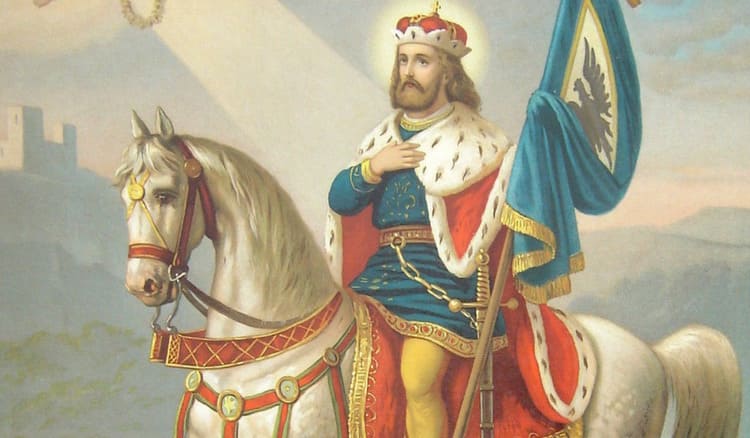  Co nás čeká v tomto týdnu:Budeme si povídat na téma: NAŠE MĚSTODopravní situace ve městěDopravní značky, mapa města, pravidla pro přecházeníSvatý VáclavČinnosti odpočinkové:četba z knih, volné kreslení, omalovánky, magnetické stavebnice, lego, deskové hry, karetní hry, pexesoHry:Honzo, vstávej! Kuba řekl, Z vody do vodyČinnosti výchovné a zájmové:výtvarná, pracovní  – orientace ve městě pomocí vyrobené mapytělesná – pohybové hry ve školní družině                                                     Těšíme se na vás  vaše paní vychovatelky   